Vendor Registration Form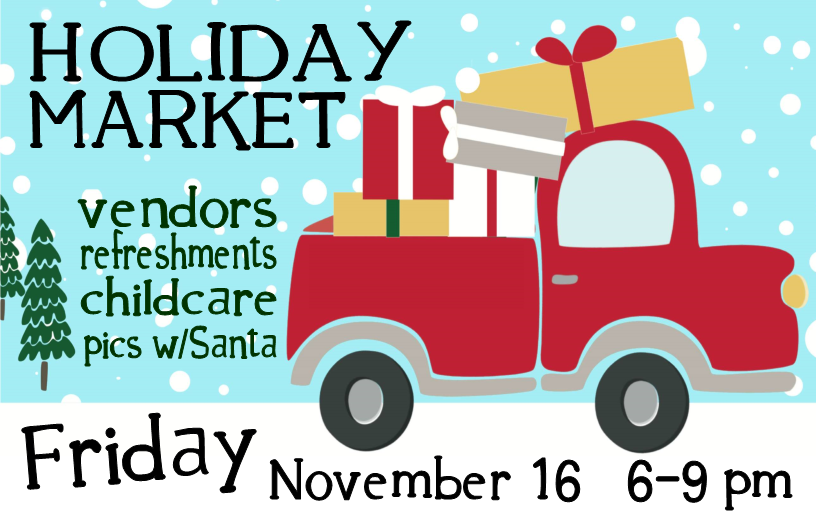 We are excited to host our annual holiday market!  We are accepting a limited number of vendors for this event. The cost for vendors to participate is $40.  We will provide a white tablecloth if needed.  The tables are 8 ft.If you have any questions please feel free to contact the Vendor coordinator, Rachel Church via email premierrachel@gmail.comWe are opening this up to our current students first.  We will accept vendors on a first come, first served basis.  (We will open registration to the public on Monday, Oct. 8th. ) Please return this request along with payment by 11/1/2018 to: PreschoolAttn: Rachel ChurchCayce, SC  29033Name_____________________________________________Phone ____________________________________________Email_____________________________________________My company name is _________________________________ and I will be selling __________________________________.Please note any special accommodations you may need, such as power.  We will do our best to meet your needs!  Thank you for supporting our preschool!___I will need a table___I will provide my own table___I need a table cloth___I need access to powerAny other requests or needs:______________________________________________________________________________________________________________________________________________________________________